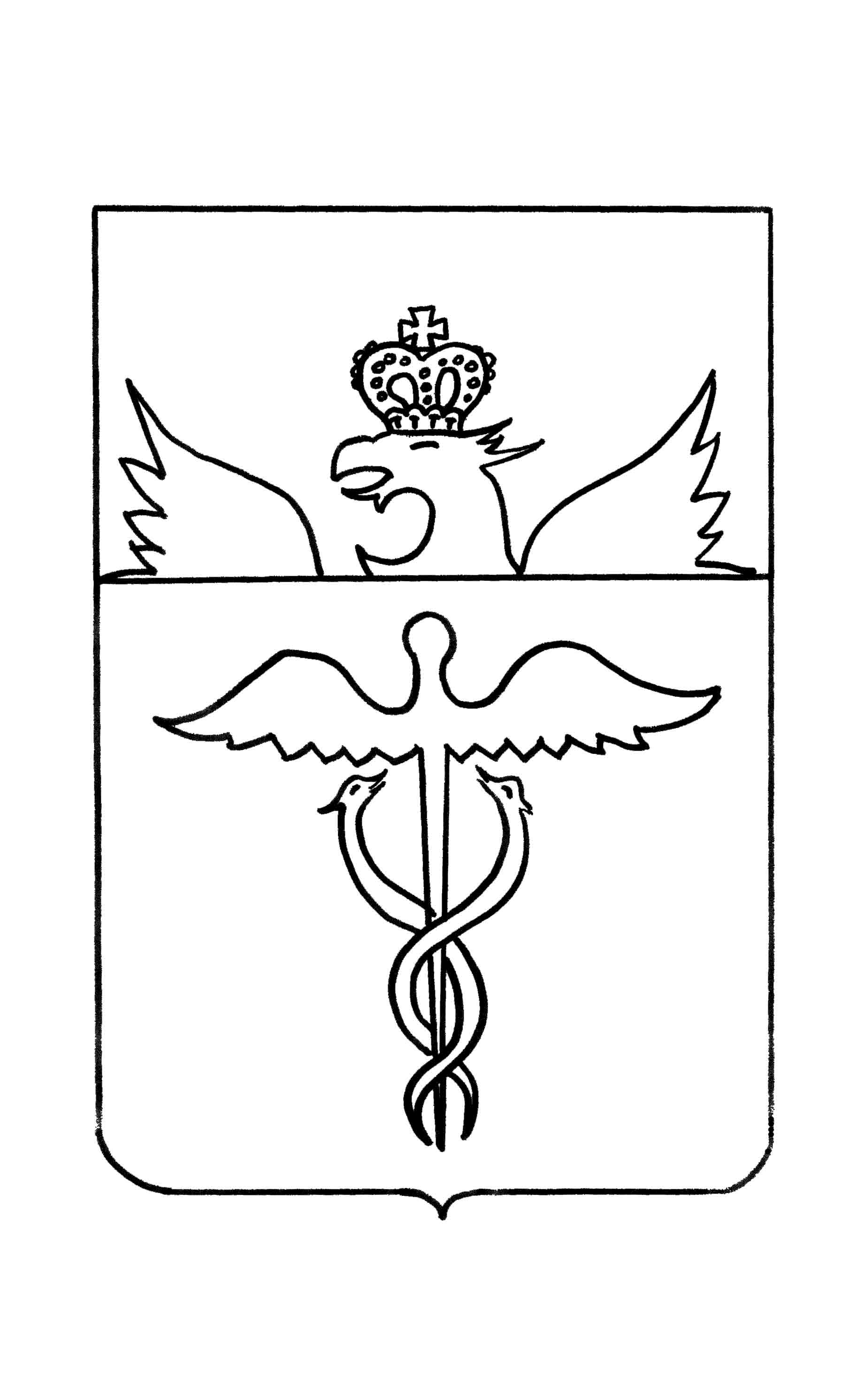 АдминистрацияБутурлиновского городского поселенияБутурлиновского муниципального районаВоронежской областиПостановлениеот 30.10.2018 г. № 556О проведении публичных слушаний по проекту изменений в Правила землепользования и застройки Бутурлиновского городского поселения Бутурлиновского муниципального района Воронежской областиВ соответствии со ст. ст. 5.1, 31, 32 и 33 Градостроительного кодекса Российской Федерации, ст. 28 Федерального закона от 06.10.2003 № 131-ФЗ «Об общих принципах организации местного самоуправления в Российской Федерации», Положением о порядке проведения публичных слушаний и общественных обсуждений на территории Бутурлиновского городского поселения Бутурлиновского муниципального района Воронежской области, утвержденным решением Совета народных депутатов Бутурлиновского городского поселения от 28.06.2018 №177, администрация Бутурлиновского  городского  поселения ПОСТАНОВЛЯЕТ:1. Публичные слушания по проекту изменений в Правила землепользования и застройки Бутурлиновского городского поселения Бутурлиновского муниципального района Воронежской области провести 05 декабря 2018 года в 10 часов 00 мин. в актовом зале администрации Бутурлиновского городского поселения по адресу: Воронежская область, г. Бутурлиновка, пл. Воли, 1.2. Утвердить Оргкомитет по подготовке и проведению публичных слушаний, организации приема и рассмотрению предложений и замечаний по проекту изменений в Правила землепользования и застройки Бутурлиновского городского поселения (далее по тексту Оргкомитет) в составе:Председатель Оргкомитета: Головков Александр Васильевич – глава администрации Бутурлиновского городского поселения. Заместитель председателя Оргкомитета: Жерегеля Юрий Николаевич - главный специалист администрации Бутурлиновского городского поселения.Секретарь Оргкомитета: Миляева Кристина Олеговна - специалист 1 категории администрации Бутурлиновского городского поселения.Члены Оргкомитета:Муренец Дмитрий Владимирович – главный специалист администрации Бутурлиновского городского поселения;Багно Наталья Викторовна - директор МКУ «Управление городского хозяйства» (по согласованию);Сушкова Татьяна Александровна - старший инженер по вопросам землепользования МКУ «Управление городского хозяйства» (по согласованию); Филатов Виктор Николаевич – депутат Совета народных депутатов Бутурлиновского городского поселения Бутурлиновского муниципального района Воронежской области (по согласованию). 3. Утвердить следующий план мероприятий по проведению публичных слушаний по проекту изменений в Правила землепользования и застройки Бутурлиновского городского поселения:3.1. Оповещение населения Бутурлиновского городского поселения путем размещения настоящего постановления на стендах в здании администрации городского поселения и на официальном сайте органов местного самоуправления Бутурлиновского городского поселения в информационно-телекоммуникационной сети «Интернет» по адресу: http://buturlin-gorod.ru.В течение 10 дней с момента вынесения постановления.3.2. Проведение экспозиции проекта изменений в Правила землепользования и застройки Бутурлиновского городского поселения, подлежащего рассмотрению на публичных слушаниях, в здании администрации городского поселения, выступление разработчиков данного проекта на собраниях жителей.В течение срока проведения публичных слушаний.3.3. Прием, регистрация и рассмотрение письменных предложений и замечаний по проекту изменений в Правила землепользования и застройки Бутурлиновского городского поселения.В течение срока проведения публичных слушаний.3.4. Проведение публичных слушаний.3.5. Подготовка протокола публичных слушаний.Не позднее 3-х рабочих дней с даты окончания публичных слушаний.3.6. Подготовка заключения о результатах публичных слушаний.Не позднее 3-х рабочих дней с даты окончания публичных слушаний.3.7. Опубликование заключения о результатах публичных слушаний.В течение 10 дней с даты подготовки заключения о результатах публичных слушаний.4. Определить следующий порядок участия в обсуждении проекта изменений в Правила землепользования и застройки Бутурлиновского городского поселения Бутурлиновского муниципального района Воронежской области:4.1. Граждане, зарегистрированные в Бутурлиновском городском поселении, обладающие активным избирательным правом, представители политических партий, общественных объединений и некоммерческих организаций, предприятий и учреждений всех форм собственности, расположенных на территории Бутурлиновского городского поселения, имеют право: 4.1.1. ознакомиться с проектом изменений в Правила землепользования и застройки Бутурлиновского городского поселения Бутурлиновского муниципального района Воронежской области;4.1.2. направить (представить) замечания и предложения по проекту изменений в Правила землепользования и застройки Бутурлиновского городского поселения Бутурлиновского муниципального района Воронежской области;4.1.3. принять участие в публичных слушаниях по проекту изменений в Правила землепользования и застройки Бутурлиновского городского поселения Бутурлиновского муниципального района Воронежской области.4.2. Замечания и предложения, представленные нарочно или направленные по почте по адресу: Воронежская область, город Бутурлиновка, пл. Воли, 1, принимаются Оргкомитетом к рассмотрению до 04 декабря 2018 года.По данному вопросу в рабочее время желающие могут ознакомиться с проектом изменений в Правила землепользования и застройки Бутурлиновского городского поселения Бутурлиновского муниципального района Воронежской области.4.3. Поступившие замечания и предложения рассматриваются Оргкомитетом открыто и гласно с приглашением для участия в рассмотрении лиц, направивших замечания и предложения.5. Оргкомитету подготовить и провести публичные слушания, рассмотреть и систематизировать все замечания и предложения по проекту изменений в Правила землепользования и застройки Бутурлиновского городского поселения Бутурлиновского муниципального района Воронежской области, сделать по ним заключение и представить на рассмотрение Совета народных депутатов Бутурлиновского городского поселения Бутурлиновского муниципального района.6. Опубликовать настоящее постановление в официальном периодическом печатном издании «Вестник муниципальных правовых актов Бутурлиновского городского поселения Бутурлиновского муниципального района Воронежской области» и разместить на официальном сайте органов местного самоуправления Бутурлиновского городского поселения в информационно – телекоммуникационной сети «Интернет».Глава администрации Бутурлиновского городского поселения                                                                          А.В Головков 